ZPRAVODAJ MISTROVSTVÍ PRAHY 4 2019/2020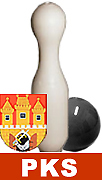 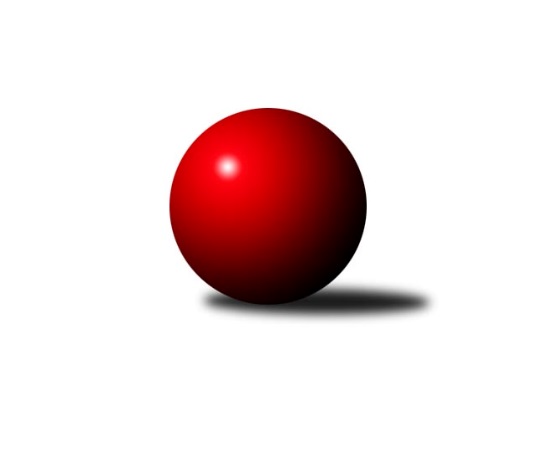 Č.14Výsledky 14. kolaSouhrnný přehled výsledků:SK Rapid Praha B	- SC Olympia Radotín C	7:1	2215:1993	8.0:4.0	27.1.SC Olympia Radotín B	- AC Sparta Praha C	2:6	2147:2248	5.0:7.0	29.1.TJ Sokol Rudná D	- PSK Union Praha C	6:2	2344:2123	8.0:4.0	30.1.TJ Astra Zahradní Město C	- TJ Sokol Praha-Vršovice D	5:3	2380:2279	6.0:6.0	30.1.TJ Sokol Rudná E	- Slavoj Velké Popovice C	6:2	2255:2153	8.0:4.0	31.1.Tabulka družstev:	1.	AC Sparta Praha C	13	11	1	1	74.0 : 30.0 	96.0 : 60.0 	 2241	23	2.	TJ Sokol Rudná D	12	10	0	2	65.0 : 31.0 	93.0 : 51.0 	 2246	20	3.	TJ Astra Zahradní Město C	12	8	1	3	62.0 : 34.0 	85.0 : 59.0 	 2171	17	4.	SK Meteor Praha E	12	8	1	3	62.0 : 34.0 	78.5 : 65.5 	 2253	17	5.	SC Olympia Radotín B	13	7	1	5	57.0 : 47.0 	86.0 : 70.0 	 2248	15	6.	TJ Sokol Rudná E	13	6	1	6	52.0 : 52.0 	77.5 : 78.5 	 2200	13	7.	Slavoj Velké Popovice C	13	5	2	6	46.0 : 58.0 	77.0 : 79.0 	 2129	12	8.	TJ Sokol Praha-Vršovice D	13	5	1	7	53.0 : 51.0 	81.5 : 74.5 	 2199	11	9.	PSK Union Praha C	13	4	0	9	42.0 : 62.0 	71.5 : 84.5 	 2183	8	10.	SK Rapid Praha B	13	1	0	12	28.0 : 76.0 	56.0 : 100.0 	 2048	2	11.	SC Olympia Radotín C	13	1	0	12	19.0 : 85.0 	38.0 : 118.0 	 1850	2Podrobné výsledky kola:	 SK Rapid Praha B	2215	7:1	1993	SC Olympia Radotín C	Pavel Mach	 	 206 	 222 		428 	 2:0 	 313 	 	160 	 153		Ludmila Zlatníková	Josef Dvořák	 	 180 	 147 		327 	 1:1 	 324 	 	175 	 149		Petr Zlatník	Marek Švanda	 	 167 	 176 		343 	 1:1 	 348 	 	181 	 167		Milan Čermák	Jiří Potměšil	 	 176 	 169 		345 	 2:0 	 301 	 	133 	 168		Leoš Labuta	Pavel Eder	 	 217 	 164 		381 	 1:1 	 324 	 	158 	 166		Petr Žáček	Petr Švenda	 	 202 	 189 		391 	 1:1 	 383 	 	184 	 199		Jan Kalinarozhodčí: Nejlepší výkon utkání: 428 - Pavel Mach	 SC Olympia Radotín B	2147	2:6	2248	AC Sparta Praha C	Martin Šimek	 	 187 	 187 		374 	 2:0 	 349 	 	170 	 179		Tomáš Sysala	Květa Dvořáková	 	 172 	 187 		359 	 0:2 	 411 	 	206 	 205		Pavel Pavlíček	Tatiana Vydrová	 	 165 	 179 		344 	 0:2 	 373 	 	190 	 183		Jiří Lankaš	Eva Hucková	 	 198 	 187 		385 	 1:1 	 384 	 	191 	 193		Stanislav Řádek	Renáta Francová	 	 166 	 176 		342 	 1:1 	 357 	 	191 	 166		Kristina Řádková	Pavel Šimek	 	 190 	 153 		343 	 1:1 	 374 	 	188 	 186		Jan Červenkarozhodčí: Nejlepší výkon utkání: 411 - Pavel Pavlíček	 TJ Sokol Rudná D	2344	6:2	2123	PSK Union Praha C	Petr Fišer	 	 201 	 222 		423 	 2:0 	 289 	 	145 	 144		Helena Hanzalová	Jaroslav Mařánek	 	 209 	 161 		370 	 1:1 	 357 	 	187 	 170		Renata Göringerová	Marek Dvořák	 	 196 	 235 		431 	 1:1 	 474 	 	255 	 219		Miloslav Fous	Zdeněk Mašek	 	 177 	 180 		357 	 0:2 	 391 	 	194 	 197		Květuše Pytlíková	Luboš Machulka	 	 211 	 191 		402 	 2:0 	 332 	 	156 	 176		Milan Lukeš	Helena Machulková	 	 192 	 169 		361 	 2:0 	 280 	 	148 	 132		Zdeněk Poutníkrozhodčí: Nejlepší výkon utkání: 474 - Miloslav Fous	 TJ Astra Zahradní Město C	2380	5:3	2279	TJ Sokol Praha-Vršovice D	Milan Mrvík	 	 179 	 195 		374 	 1:1 	 380 	 	200 	 180		Josef Novotný	Petr Majerníček	 	 197 	 208 		405 	 2:0 	 326 	 	161 	 165		Tomáš Čurda	Jan Seidl	 	 217 	 178 		395 	 1:1 	 374 	 	195 	 179		Luboš Kučera	Tomáš Turnský	 	 208 	 193 		401 	 1:1 	 405 	 	205 	 200		Miroslav Klabík	Pavel Kratochvíl	 	 217 	 194 		411 	 1:1 	 390 	 	183 	 207		Lukáš Pelánek	Roman Mrvík	 	 207 	 187 		394 	 0:2 	 404 	 	211 	 193		Karel Radilrozhodčí: Nejlepší výkon utkání: 411 - Pavel Kratochvíl	 TJ Sokol Rudná E	2255	6:2	2153	Slavoj Velké Popovice C	Jan Rokos	 	 200 	 189 		389 	 2:0 	 345 	 	184 	 161		Ludmila Kaprová	Filip Makovský	 	 169 	 170 		339 	 0:2 	 417 	 	213 	 204		Jaruška Havrdová	Martin Berezněv	 	 166 	 207 		373 	 2:0 	 291 	 	138 	 153		Ivana Bandasová	Milan Drhovský	 	 179 	 182 		361 	 2:0 	 307 	 	149 	 158		Gabriela Jirásková	Karel Novotný	 	 181 	 209 		390 	 1:1 	 408 	 	204 	 204		Josef Vodešil	Jan Mařánek	 	 184 	 219 		403 	 1:1 	 385 	 	191 	 194		Tomáš Vinšrozhodčí: Nejlepší výkon utkání: 417 - Jaruška HavrdováPořadí jednotlivců:	jméno hráče	družstvo	celkem	plné	dorážka	chyby	poměr kuž.	Maximum	1.	Marek Dvořák 	TJ Sokol Rudná D	416.54	289.7	126.9	6.2	5/6	(441)	2.	Zuzana Edlmannová 	SK Meteor Praha E	414.20	288.2	126.0	8.2	6/7	(463)	3.	Pavel Pavlíček 	AC Sparta Praha C	413.50	293.6	119.9	6.5	7/8	(474)	4.	Miloslav Fous 	PSK Union Praha C	406.57	288.7	117.9	8.1	7/8	(474)	5.	Luboš Machulka 	TJ Sokol Rudná D	402.10	280.3	121.8	8.0	6/6	(455)	6.	Jaruška Havrdová 	Slavoj Velké Popovice C	399.77	285.6	114.2	8.4	5/7	(417)	7.	Karel Novotný 	TJ Sokol Rudná E	396.50	286.1	110.4	11.5	7/7	(425)	8.	Renata Göringerová 	PSK Union Praha C	395.83	277.9	117.9	9.9	8/8	(448)	9.	Petr Fišer 	TJ Sokol Rudná D	392.97	278.8	114.2	9.2	5/6	(432)	10.	Tomáš Turnský 	TJ Astra Zahradní Město C	391.17	274.5	116.7	9.7	6/6	(463)	11.	Miroslav Klabík 	TJ Sokol Praha-Vršovice D	391.00	286.2	104.8	10.7	7/7	(432)	12.	Eva Hucková 	SC Olympia Radotín B	386.72	277.9	108.9	11.1	6/6	(425)	13.	Miroslav Kettner 	TJ Sokol Praha-Vršovice D	386.11	272.3	113.8	11.7	5/7	(410)	14.	Miroslava Martincová 	SK Meteor Praha E	385.50	274.9	110.6	9.7	6/7	(405)	15.	Lukáš Pelánek 	TJ Sokol Praha-Vršovice D	384.92	273.3	111.7	10.7	6/7	(414)	16.	Zdeněk Mora 	TJ Sokol Rudná E	384.83	280.5	104.3	11.0	7/7	(423)	17.	Radek Pauk 	SC Olympia Radotín B	384.53	277.8	106.7	11.6	5/6	(419)	18.	Květuše Pytlíková 	PSK Union Praha C	383.00	279.2	103.8	12.4	8/8	(422)	19.	Bohumil Fojt 	SK Meteor Praha E	380.83	280.1	100.8	10.1	7/7	(416)	20.	Tomáš Sůva 	AC Sparta Praha C	380.33	267.3	113.0	11.1	7/8	(430)	21.	Jan Mařánek 	TJ Sokol Rudná E	380.33	270.9	109.5	10.3	7/7	(419)	22.	Jan Červenka 	AC Sparta Praha C	380.15	267.8	112.3	11.8	8/8	(446)	23.	Tomáš Doležal 	TJ Astra Zahradní Město C	376.33	276.1	100.3	15.5	5/6	(414)	24.	Pavel Šimek 	SC Olympia Radotín B	376.07	265.0	111.1	9.5	5/6	(406)	25.	Tatiana Vydrová 	SC Olympia Radotín B	375.87	267.7	108.2	12.4	6/6	(402)	26.	Martin Smetana 	SK Meteor Praha E	375.30	268.9	106.4	13.4	5/7	(412)	27.	Petra Grulichová 	SK Meteor Praha E	375.25	270.9	104.4	11.4	6/7	(403)	28.	Martin Šimek 	SC Olympia Radotín B	374.95	271.1	103.9	11.3	5/6	(395)	29.	Josef Vodešil 	Slavoj Velké Popovice C	372.67	265.0	107.7	11.1	6/7	(408)	30.	Jan Seidl 	TJ Astra Zahradní Město C	371.23	263.6	107.7	11.4	5/6	(416)	31.	Jana Fišerová 	TJ Sokol Rudná D	369.50	267.4	102.1	15.6	5/6	(388)	32.	Petr Majerníček 	TJ Astra Zahradní Město C	368.28	271.9	96.4	15.6	5/6	(411)	33.	Jiří Lankaš 	AC Sparta Praha C	367.50	264.9	102.6	13.4	8/8	(432)	34.	Milan Mrvík 	TJ Astra Zahradní Město C	366.00	271.6	94.4	14.4	6/6	(444)	35.	Jan Rokos 	TJ Sokol Rudná E	364.65	262.2	102.4	12.1	7/7	(394)	36.	Roman Mrvík 	TJ Astra Zahradní Město C	364.00	263.1	100.9	12.4	6/6	(439)	37.	Luboš Kučera 	TJ Sokol Praha-Vršovice D	363.46	264.2	99.3	14.7	6/7	(426)	38.	Pavel Brož 	TJ Sokol Praha-Vršovice D	361.43	262.6	98.8	16.8	6/7	(401)	39.	Jaroslav Mařánek 	TJ Sokol Rudná D	358.67	257.3	101.4	11.9	6/6	(413)	40.	Pavel Mach 	SK Rapid Praha B	357.24	249.0	108.3	12.2	7/8	(428)	41.	Miloš Dudek 	SC Olympia Radotín B	355.43	256.3	99.2	14.3	4/6	(390)	42.	Tomáš Vinš 	Slavoj Velké Popovice C	355.36	260.3	95.0	17.2	7/7	(385)	43.	Kristina Řádková 	AC Sparta Praha C	353.94	250.3	103.6	12.9	6/8	(414)	44.	Jan Kalina 	SC Olympia Radotín C	353.60	266.8	86.8	18.2	7/7	(414)	45.	Zdeněk Mašek 	TJ Sokol Rudná D	352.36	254.3	98.1	14.1	6/6	(396)	46.	Jan Kratochvíl 	Slavoj Velké Popovice C	350.60	258.3	92.3	16.5	7/7	(401)	47.	Gabriela Jirásková 	Slavoj Velké Popovice C	349.57	254.5	95.1	16.8	7/7	(399)	48.	Ludmila Kaprová 	Slavoj Velké Popovice C	349.14	254.7	94.5	16.3	5/7	(402)	49.	Jana Fojtová 	SK Meteor Praha E	348.53	257.1	91.4	14.1	5/7	(380)	50.	Tomáš Sysala 	AC Sparta Praha C	345.00	254.6	90.4	17.8	6/8	(379)	51.	Petr Švenda 	SK Rapid Praha B	344.46	253.4	91.1	14.7	8/8	(416)	52.	Milan Drhovský 	TJ Sokol Rudná E	343.03	252.3	90.8	14.9	5/7	(381)	53.	Josef Dvořák 	SK Rapid Praha B	338.97	256.1	82.8	18.5	6/8	(369)	54.	Marek Švanda 	SK Rapid Praha B	334.63	252.7	81.9	20.1	6/8	(383)	55.	Helena Hanzalová 	PSK Union Praha C	329.79	243.4	86.4	17.6	7/8	(368)	56.	Roman Hašek 	SK Rapid Praha B	327.86	239.0	88.8	19.0	7/8	(354)	57.	Filip Makovský 	TJ Sokol Rudná E	325.52	240.9	84.7	16.9	7/7	(373)	58.	Zdeněk Poutník 	PSK Union Praha C	324.14	238.5	85.6	18.6	7/8	(376)	59.	Tomáš Čurda 	TJ Sokol Praha-Vršovice D	319.80	239.6	80.2	19.5	5/7	(361)	60.	Jiří Potměšil 	SK Rapid Praha B	319.50	239.4	80.1	21.3	7/8	(371)	61.	Ludmila Zlatníková 	SC Olympia Radotín C	305.86	217.6	88.2	21.2	7/7	(329)	62.	Milan Čermák 	SC Olympia Radotín C	305.64	224.3	81.3	21.0	7/7	(355)	63.	Ivana Bandasová 	Slavoj Velké Popovice C	300.07	224.2	75.9	22.3	5/7	(371)	64.	Petr Zlatník 	SC Olympia Radotín C	296.60	224.8	71.8	23.8	5/7	(334)	65.	Leoš Labuta 	SC Olympia Radotín C	290.57	221.0	69.6	25.2	6/7	(340)	66.	Petr Žáček 	SC Olympia Radotín C	260.00	197.2	62.8	27.0	5/7	(324)		Jakub Vodička 	TJ Astra Zahradní Město C	405.50	299.5	106.0	8.8	2/6	(414)		Martin Povolný 	SK Meteor Praha E	389.92	276.2	113.8	9.4	4/7	(428)		Pavel Eder 	SK Rapid Praha B	384.75	273.3	111.5	14.6	4/8	(402)		Petr Zelenka 	TJ Sokol Rudná E	383.00	282.8	100.3	9.8	2/7	(401)		Petr Klíma 	SC Olympia Radotín B	379.78	271.8	108.0	12.4	3/6	(398)		Pavel Kratochvíl 	TJ Astra Zahradní Město C	378.67	281.0	97.7	15.2	2/6	(411)		Karel Radil 	TJ Sokol Praha-Vršovice D	378.04	272.8	105.3	13.5	4/7	(404)		Jitka Vykouková 	PSK Union Praha C	376.25	264.8	111.4	11.2	3/8	(386)		Marek Pavlíček 	AC Sparta Praha C	369.13	266.9	102.3	14.4	5/8	(398)		Stanislav Řádek 	AC Sparta Praha C	369.11	270.6	98.6	14.6	3/8	(403)		Markéta Dymáčková 	Slavoj Velké Popovice C	368.67	272.0	96.7	16.5	2/7	(397)		Vladimír Dvořák 	SC Olympia Radotín B	366.50	270.0	96.5	11.0	2/6	(402)		Květa Dvořáková 	SC Olympia Radotín B	360.50	266.0	94.5	14.0	1/6	(362)		Petr Janata 	Slavoj Velké Popovice C	358.33	270.8	87.5	14.2	2/7	(372)		Daniel Volf 	TJ Astra Zahradní Město C	356.00	272.8	83.3	17.3	2/6	(361)		Josef Novotný 	TJ Sokol Praha-Vršovice D	355.22	255.3	99.9	11.7	3/7	(393)		Alena Rauwolfová 	PSK Union Praha C	354.00	246.0	108.0	12.0	2/8	(354)		Daniel Burian 	SC Olympia Radotín C	349.29	259.3	90.0	18.9	2/7	(383)		Ondřej Hajný 	SC Olympia Radotín C	346.79	247.3	99.5	15.6	2/7	(389)		Jaroslav Svozil 	SK Rapid Praha B	342.80	250.2	92.6	16.4	5/8	(403)		Martin Berezněv 	TJ Sokol Rudná E	342.13	246.6	95.5	17.4	2/7	(373)		Renáta Francová 	SC Olympia Radotín B	340.00	249.5	90.5	18.0	2/6	(342)		Jindřich Zajíček 	PSK Union Praha C	339.70	249.2	90.5	16.3	5/8	(365)		Jaromír Steindl 	SK Meteor Praha E	339.08	251.8	87.3	19.0	3/7	(411)		Petr Hnilička 	SC Olympia Radotín C	338.60	249.6	89.0	15.8	1/7	(351)		Milan Lukeš 	PSK Union Praha C	336.00	241.5	94.5	14.0	2/8	(340)		Naďa Elstnerová 	PSK Union Praha C	332.83	246.8	86.0	13.5	3/8	(345)		Helena Machulková 	TJ Sokol Rudná D	330.25	242.3	88.0	15.8	2/6	(361)		Jan Štěrba 	TJ Sokol Rudná D	321.00	242.0	79.0	23.0	1/6	(321)		Mikoláš Dvořák 	SK Meteor Praha E	286.00	210.0	76.0	21.0	1/7	(286)		Kateřina Šanderová 	TJ Sokol Praha-Vršovice D	275.83	210.0	65.8	29.8	2/7	(296)		Matyáš Vančura 	TJ Sokol Rudná D	268.00	217.0	51.0	35.0	1/6	(268)		Karel Svoboda 	SC Olympia Radotín C	239.50	173.0	66.5	30.5	2/7	(270)Sportovně technické informace:Starty náhradníků:registrační číslo	jméno a příjmení 	datum startu 	družstvo	číslo startu25990	Tomáš Vinš	31.01.2020	Slavoj Velké Popovice C	3x25607	Ludmila Kaprová	31.01.2020	Slavoj Velké Popovice C	3x14501	Jaruška Havrdová	31.01.2020	Slavoj Velké Popovice C	4x24714	Gabriela Jirásková	31.01.2020	Slavoj Velké Popovice C	3x2585	Josef Vodešil	31.01.2020	Slavoj Velké Popovice C	2x24713	Ivana Bandasová	31.01.2020	Slavoj Velké Popovice C	2x
Hráči dopsaní na soupisku:registrační číslo	jméno a příjmení 	datum startu 	družstvo	Program dalšího kola:15. kolo5.2.2020	st	17:00	SC Olympia Radotín B - TJ Sokol Rudná E	5.2.2020	st	17:30	SC Olympia Radotín C - TJ Sokol Rudná D	5.2.2020	st	17:30	TJ Sokol Praha-Vršovice D - SK Meteor Praha E	5.2.2020	st	19:30	AC Sparta Praha C - SK Rapid Praha B	6.2.2020	čt	17:00	PSK Union Praha C - TJ Astra Zahradní Město C				-- volný los -- - Slavoj Velké Popovice C	Zpracoval: Pavel Strnad   776 172 852 ＠ strnad67@gmail.comNejlepší šestka kola - absolutněNejlepší šestka kola - absolutněNejlepší šestka kola - absolutněNejlepší šestka kola - absolutněNejlepší šestka kola - dle průměru kuželenNejlepší šestka kola - dle průměru kuželenNejlepší šestka kola - dle průměru kuželenNejlepší šestka kola - dle průměru kuželenNejlepší šestka kola - dle průměru kuželenPočetJménoNázev týmuVýkonPočetJménoNázev týmuPrůměr (%)Výkon3xMiloslav FousUnion C4744xMiloslav FousUnion C131.244745xMarek DvořákRudná D4318xMarek DvořákRudná D119.334314xPavel MachRapid B4283xPetr FišerRudná D117.124233xPetr FišerRudná D4233xJaruška HavrdováV.Popovice C115.464175xJaruška HavrdováV.Popovice C4171xPavel MachRapid B113.264281xPavel KratochvílAstra C4112xJosef VodešilV.Popovice C112.97408